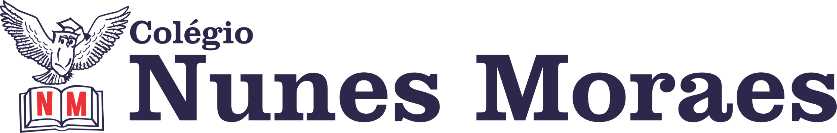 “Mais um dia amanheceu cheio de luz e alegria. Bom dia!”Feliz terça-feira!1ª aula: 7:20h às 8:15h – GEOGRAFIA – PROFESSOR: ALISON ALMEIDAO link será disponibilizado no grupo de whatsApp dos alunos.1º Passo: Para acessar essa aula acesse ao link do Google Meet.2º Passo: Façam a correção da atividade de casa (SAS) Página: 36 e 37 Questão: 02 e 03. Acompanhe a correção da atividade pelo Google Meet.3º Passo: Abra os livros nas páginas: 32 a 35 para acompanhar aula.4º Passo: Quando o Professor solicitar faça a atividade indicada:1ª Atividade: (SAS 1) Página: 33 Questão: 01 e 022ª Atividade: (SAS 1) Página: 37 e 38 Questão: 04 e 055º Passo: Acompanhe a correção pelo Google Meet.ATENÇÃO!!!Caso não consiga acessar a vídeo chamada pelo Google Meet comunique a coordenação e assista a vídeo aula disponível no link abaixo:https://www.youtube.com/watch?v=_9ig74KKIlg   Faça foto das atividades que você realizou e envie para coordenação Islene (9.9150-3684)2ª aula: 8:15h às 9:10h – HISTÓRIA – PROFESSORA: ANDREÂNGELA COSTAO link será disponibilizado no grupo de whatsApp dos alunos.1º passo: Assista à aula pelo Google Meet.Caso não consiga acessar, comunique-se com a Coordenação e assista a videoaula a seguir.Obs: o aluno que não conseguir acessar a videoconferência na plataforma Google Meet, deve fazer o seguinte:Acesse ao vídeo presente no link: https://youtu.be/72KUEqP3tKk2º passo: Organize seu material para acompanhar a explicação: livro SAS 1, página 34 .3º passo: Aplicação e correção de exercícios: Livro SAS página 39 (questão 6) e (questão 7).Obs: os alunos que não conseguiram acessar a aula no Google Meet, conferir suas respostas para essas questões no gabarito da plataforma SAS.4º passo: Envie foto da atividade realizada para COORDENAÇÃO . Escreva a matéria, seu nome e seu número em cada página.5º passo: Resolva a atividade no contraturno escolar. Livro SUP. página 77  (questão 10) e página 78 (questão 11).Faça foto das atividades que você realizou e envie para coordenação Islene(9.9150-3684)Intervalo: 9:10h às 9:30h3ª aula: 9:30h às 10:25 h- PROJETO PORTUGUÊS – PROFESSORA: TATYELLENO link será disponibilizado no grupo de whatsApp dos alunos.1º passo: Realize a leitura do texto. – pág. 392º passo: Resolva os exercícios. – pág. 40 (questões 1 a 5) Caso não consiga acessar à aula, aguarde a correção que será enviada pela professora no grupo. 3º passo: Atente-se à correção da atividade. – pág. 40 (questões 1 a 5)Faça foto das atividades que você realizou e envie para coordenação Islene (9.9150-3684)4ª aula: 10:25h às 11:20h – MATEMÁTICA – PROFESSOR: DENILSON SOUSAO link será disponibilizado no grupo de whatsApp dos alunos.1° passo: leia a página 50 2° Passo: Enquanto realiza o 1° passo, acesse o link disponibilizado no grupo da sala no WhatsApp para ter acesso a sala de aula no Google Meet.  Obs.: o aluno que não conseguir ter acesso a videoconferência na plataforma Google Meet, deve fazer seguinte: Assista ao vídeo presente no linkhttps://youtu.be/9LR9xCbp85U 3° passo: Resolva as questões 1, 2 e 3 das páginas 50 e 51Faça foto das atividades que você realizou e envie para coordenação Islene (9.9150-3684)PARABÉNS POR SUA DEDICAÇÃO!